City of San Antonio

AGENDA
City Council A Session
City Hall Complex
San Antonio, Texas 78205 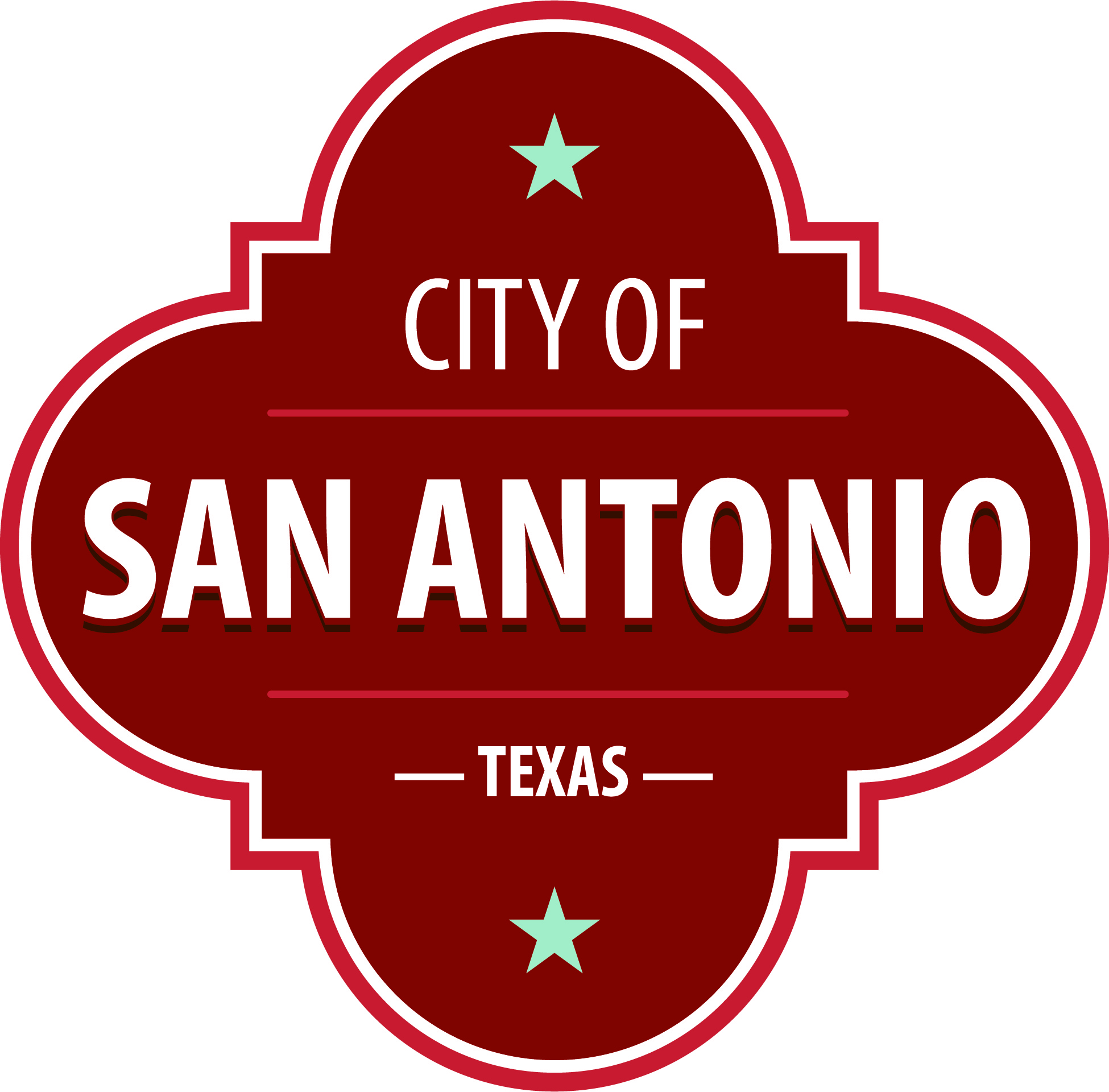 The City Council will hold its regular meeting in the Norma S. Rodriguez Council Chamber in the Municipal Plaza Building beginning at the above referenced date and time for the following items.  Once convened, the City Council will take up the following items in any order during the meeting but no sooner than the designated times.9:00AM: Call to Order
2:00PM: Plan Amendments and Zoning MattersMembers of the public can comment on items on the agenda. To sign up to speak visit www.saspeakup.com. Click on meetings and events and select the meeting you’d like to participate in. Sign up to speak or submit a written comment. Questions relating to these rules may be directed to the Office of the City Clerk at (210) 207-7253.

Individuals signing up for public comment may register for parking assistance at www.saspeakup.com. Parking at City Tower Garage (located at 100 Blk N. Main) will be provided to individuals who request the assistance. Staff will provide parking validations in the lobby of City Council Chambers.To view the Live meeting please view our Live StreamDuring the meeting, the City Council may meet in executive session in the B Room for consultation with the City Attorney's Office concerning attorney-client matters under Chapter 551 of the Texas Government Code.
DISABILITY ACCESS STATEMENT
This meeting site is wheelchair accessible. The Accessible Entrance is located at the Municipal Plaza Building / Main Plaza Entrance. Auxiliary Aids and Services, including Deaf interpreters, must be requested forty¬eight [48] hours prior to the meeting. For assistance, call (210) 207-2098 or 711 Texas Relay Service for the Deaf.  You may also request services online at https://www.sanantonio.gov/gpa/Language-Services Intérpretes en español estarán disponibles durante la junta del consejo de la ciudad para los asistentes que lo requieran. También se proveerán intérpretes para los ciudadanos que deseen exponer su punto de vista al consejo de la ciudad. Para más información, llame al (210) 207-7253

For additional information on any item on this agenda, please visit www.sanantonio.gov or call (210) 207-7080.
 THE CITY COUNCIL WILL RECESS FOR LUNCH AT NOON AND RECONVENE TO CONSIDER ANY UNFINISHED COUNCIL BUSINESS 

ADJOURNMENT

6:00 P.M. – If the Council has not yet adjourned, the presiding officer shall entertain a motion to continue the council meeting, postpone the remaining items to the next council meeting date, or recess and reconvene the meeting at a specified time on the following day 

Posted on: 05/19/2022  04:28 PMThursday, January 27, 20229:00 AMMunicipal Plaza Building40.2022-01-27-0054ZONING CASE Z-2021-10700224 CD (Council District 2): Ordinance amending the Zoning District Boundary from "R-5 H AHOD" Residential Single-Family Historic Dignowity Hill Airport Hazard Overlay District to "R-5 CD H AHOD" Residential Single-Family Historic Dignowity Hill Airport Hazard Overlay District with a Conditional Use for two (2) Dwelling Units on Lot 9, Block 1, NCB 1300, located at 622 Sherman Street. Staff and Zoning Commission recommend Approval.41.WITHDRAWNPLAN AMENDMENT CASE PA-2021-11600102 (Council District 2): Ordinance amending the Eastern Triangle Community Plan, a component of the Comprehensive Master Plan of the City, by changing the future land use classification from “Low Density Residential" to "Community Commercial" on 2.0 acres out of NCB 18239, generally located in the 5000 Block of Southcross Ranch Road. Staff and Planning Commission recommend Denial. (Associated Zoning Case Z-2021-10700288 CD)42.WITHDRAWNZONING CASE Z-2021-10700288 CD (Council District 2): Ordinance amending the Zoning District Boundary from "MH MLOD-3 MLR-2" Manufactured Home Martindale Army Airfield Military Lighting Overlay Military Lighting Region 2 District to "C-2 CD MLOD-3 MLR-2" Commercial Martindale Army Airfield Military Lighting Overlay Military Lighting Region 2 District with a Conditional Use for a Truck Stop on 2.0 acres out of NCB 18239, generally located in the 5000 Block of Southcross Ranch Road. Staff and Zoning Commission recommend Denial. (Associated Plan Amendment PA-2021-11600102)43.2022-01-27-0055ZONING CASE Z-2021-10700298 (Council District 2): Ordinance amending the Zoning District Boundary from "C-2 RIO-1 UC-2" Commercial River Improvement Overlay 1 Broadway Urban Corridor District and "R-4 RIO-1 UC-2" Residential Single-Family River Improvement Overlay 1 Broadway Urban Corridor District to "IDZ-2 RIO-1 UC-2" Medium Intensity Infill Development Zone River Improvement Overlay 1 Broadway Urban Corridor District with uses permitted for "C-2" Commercial District and "MF-40" Multi-Family District on Lot 8, Lot 17, Block 3, NCB 3081, located at 3814 Broadway Street and 115 Pershing Avenue. Staff and Zoning Commission recommend Approval. 44.2022-01-27-0056PLAN AMENDMENT CASE PA-2021-11600113 (Council District 2): Ordinance amending the I-10 East Corridor Perimeter Plan, a component of the Comprehensive Master Plan of the City, by changing the future land use classification from “Community Commercial" to "Industrial" on Lot 2, Block 8, NCB 16567, Lot P-18A, NCB 17991, Lot P-18A, CB 5089, located at 8817 Interstate Highway 10 East. Staff and Planning Commission recommend Approval. (Associated Zoning Case Z-2021-10700307)45.2022-01-27-0057ZONING CASE Z-2021-10700307 (Council District 2): Ordinance amending the Zoning District Boundary from "C-3 MLOD-3 MLR-2 AHOD" General Commercial Martindale Army Air Field Military Lighting Overlay Military Lighting Region 2 Airport Hazard Overlay District and "C-2 CD MLOD-3 MLR-2 AHOD" Commercial Martindale Army Air Field Military Lighting Overlay Military Lighting Region 2 Airport Hazard Overlay District with Conditional Use for Manufactured Home/Oversized Vehicle Sales, Service or Storage, including Truck Repair to "I-1 MLOD-3 MLR-2 AHOD" General Industrial Martindale Army Air Field Military Lighting Overlay Military Lighting Region 2 Airport Hazard Overlay District on Lot 2, Block 8, NCB 16567, Lot P-18A, CB 5089, Lot P-18A, NCB 17991, located at 8817 Interstate Highway 10 East. Staff and Zoning Commission recommend Approval, pending Plan Amendment. (Associated Plan Amendment Case PA-2021-11600113)46.CONTINUEDPLAN AMENDMENT CASE PA-2021-11600108 (Council District 2): Ordinance amending the Eastern Triangle Community Plan, a component of the Comprehensive Master Plan of the City, by changing the future land use classification from “Low Density Residential" and "Public Institutional" to "Light Industrial" on Lot P-8B, CB 5129, located at 5721 US Highway 87 East. Staff and Planning Commission recommend Approval. (Associated Zoning Case Z-2021-10700313)47.CONTINUEDZONING CASE Z-2021-10700313 (Council District 2): Ordinance amending the Zoning District Boundary from "NP-10 MLOD-3 MLR-1" Neighborhood Preservation Martindale Army Air Field Military Lighting Overlay Military Lighting Region 1 District and "R-6 MLOD-3 MLR-1" Residential Single-Family Martindale Army Air Field Military Lighting Overlay Military Lighting Region 1 District to "L MLOD-3 MLR-1" Light Industrial Martindale Army Air Field Military Lighting Overlay Military Lighting Region 1 District on Lot P-8B, CB 5129, located at 5721 US Highway 87 East. Staff and Zoning Commission recommend Approval, pending Plan Amendment. (Associated Plan Amendment Case PA-2021-11600108)48.2022-01-27-0058ZONING CASE Z-2020-10700129 (Council District 3): Ordinance amending the Zoning District Boundary from "C-3R MLOD-2 MLR-2 AHOD" General Commercial Restrictive Alcoholic Sales Lackland Military Lighting Overlay Military Lighting Region 2 Airport Hazard Overlay District to "IDZ-2 MLOD-2 MLR-2 AHOD" Medium Intensity Infill Development Zone Lackland Military Lighting Overlay Military Lighting Region 2 Airport Hazard Overlay District with uses permitted in “C-1” Light Commercial District and “MF-33” Multi-Family District on Lot 1, Lot 2, Lot 3, and the east 11.9 feet of the south 96 feet of Lot 4, Block 2, NCB 7863, located at 1305 Pleasanton Road. Staff and Zoning Commission recommend Approval. 49.2022-01-27-0059ZONING CASE Z-2021-10700285 CD (Council District 3): Ordinance amending the Zoning District Boundary from "C-2 AHOD" Commercial Airport Hazard Overlay District to "C-2 CD AHOD" Commercial Airport Hazard Overlay District with a Conditional Use for Warehousing on 33.72 acres out of NCB 11166, located at 12100 South US Highway 281. Staff and Zoning Commission recommend Approval. (Continued from December 16, 2021)50.2022-01-27-0060PLAN AMENDMENT CASE PA-2021-11600106 (Council District 4):Ordinance amending the West/Southwest Sector Plan, a component of the Comprehensive Master Plan of the City, to change the future land use classification from “Suburban Tier" to "General Urban Tier" on Lot P-1D, NCB 34392, located at 1120 North Loop 1604. Staff and Planning Commission recommend Approval. (Associated Zoning Case Z‐2021‐10700296)51.2022-01-27-0061ZONING CASE Z-2021-10700296 (Council District 4): Ordinance amending the Zoning District Boundary from "C-2 MLOD-2 MLR-2 AHOD" Commercial Lackland Military Lighting Overlay Military Lighting Region 2 Airport Hazard Overlay District and "MF-25 MLOD-2 MLR-2 AHOD" Low Density Multi-Family Lackland Military Lighting Overlay Military Lighting Region 2 Airport Hazard Overlay District to "MF-25 MLOD-2 MLR-2 AHOD" Low Density Multi-Family Lackland Military Lighting Overlay Military Lighting Region 2 Airport Hazard Overlay District on Lot P-1D, NCB 34392, located at 1120 North Loop 1604. Staff and Zoning Commission recommend Approval, pending Plan Amendment. (Associated Plan Amendment PA-2021-11600106)52.2022-01-27-0062ZONING CASE Z-2021-10700346 (Council District 4): Ordinance amending the Zoning District Boundary from "I-2 MLOD-2 MLR-1 AHOD" Heavy Industrial Lackland Military Lighting Overlay Military Lighting Region 1 Airport Hazard Overlay District to "C-3 MLOD-2 MLR-1 AHOD" General Commercial Lackland Military Lighting Overlay Military Lighting Region 1 Airport Hazard Overlay District on Lot 1, Lot 4, Lot 5, Lot 6, Lot 7, the west irregular 325 feet of Lot 2, and the south irregular 496.88 feet of Lot 2, NCB 12328 (55.5351 acres out of NCB 12328) and Lot 18, Lot 19, Lot 20, and Lot 21, NCB 9503, located at 2102, 2130, 2310, 2400 Southwest Military Drive and 7707 Interstate 35 South. Staff and Zoning Commission recommend Approval. 53.WITHDRAWNZONING CASE Z-2021-10700267 CD (Council District 5): Ordinance amending the Zoning District Boundary from "MF-33 MLOD-2 MLR-2 AHOD" Multi-Family Lackland Military Lighting Overlay Military Lighting Region 2 Airport Hazard Overlay District to "C-2 CD MLOD-2 MLR-2 AHOD" Commercial Lackland Military Lighting Overlay Military Lighting Region 2 Airport Hazard Overlay District with a Conditional Use for Motor Vehicle Sales (Full Service) on Lot 23-27, Block 16, NCB 7502, located at 4036 Culebra Road. Staff recommends Approval with Conditions. Zoning Commission recommends Denial.54.2022-01-27-0063ZONING CASE Z-2021-10700309 S (Council District 5): Ordinance amending the Zoning District Boundary from "C-2 MLOD-2 MLR-2 AHOD" Commercial Lackland Military Lighting Overlay Military Lighting Region 2 Airport Hazard Overlay District to "C-2 S MLOD-2 MLR-2 AHOD" Commercial Lackland Military Lighting Overlay Military Lighting Region 2 Airport Hazard Overlay District with a Specific Use Authorization for a Carwash on Lot 51, Block 13, NCB 8252, located at 4627 West Commerce Street. Staff recommends Denial. Zoning Commission recommends Approval.55.CONTINUEDPLAN AMENDMENT CASE PA-2021-11600084 (Council District 6): Ordinance amending the West/Southwest Sector Plan, a component of the Comprehensive Master Plan of the City, by changing the future land use classification from “General Urban Tier" to "Specialized Center" on 44.7 acres out of NCB 34400, generally located in the 1600 Block of West Loop 1604 North. Staff and Planning Commission recommend Approval. (Associated Zoning Case Z‐2021‐10700249) (Continued from December 16, 2021)56.CONTINUEDZONING CASE Z-2021-10700249 (Council District 6): Ordinance amending the Zoning District Boundary from "C-3" General Commercial District, "C-3 MLOD-2 MLR-2" General Commercial Lackland Military Lighting Overlay Military Lighting Region 2 District, and "C-3 MLOD-2 MLR-2 AHOD" General Commercial Lackland Military Lighting Overlay Military Lighting Region 2 Airport Hazard Overlay District to "L" Light Industrial District, "L MLOD-2 MLR-2" Light Industrial Lackland Military Lighting Overlay Military Lighting Region 2 District, and "L MLOD-2 MLR-2 AHOD" Light Industrial Lackland Military Lighting Overlay Military Lighting Region 2 Airport Hazard Overlay District on 44.7 acres out of NCB 34400, generally located in the 1600 Block of West Loop 1604 North. Staff and Zoning Commission recommend Approval, pending Plan Amendment. (Associated Plan Amendment Case PA 2021-11600084) (Continued from December 16, 2021)57.CONTINUEDZONING CASE Z-2021-10700289 (Council District 6): Ordinance amending the Zoning District Boundary from "C-3 GC-2 AHOD" General Commercial Highway 151 Gateway Corridor Airport Hazard Overlay District to "MF-25 GC-2 AHOD" Low Density Multi-Family Highway 151 Gateway Corridor Airport Hazard Overlay District on 16.070 acres out of NCB 17642, generally located in the 3000 Block of Rogers Road. Staff and Zoning Commission recommend Approval.58.CONTINUEDZONING CASE Z-2021-10700319 (Council District 7): Ordinance amending the Zoning District Boundary from "C-2 MLOD-2 MLR-2 AHOD" Commercial Lackland Military Lighting Overlay Military Lighting Region 2 Airport Hazard Overlay District and "RM-4 MLOD-2 MLR-2 AHOD" Residential Mixed Lackland Military Lighting Overlay Military Lighting Region 2 Airport Hazard Overlay District to "C-2 MLOD-2 MLR-2 AHOD" Commercial Lackland Military Lighting Overlay Military Lighting Region 2 Airport Hazard Overlay District Lot 58, Block H, NCB 8358, located at 1286 Bandera Road. Staff and Zoning Commission recommend Approval.59.2022-01-27-0064PLAN AMENDMENT CASE PA-2021-11600072 (Council District 8): Ordinance amending the North Sector Plan, a component of the Comprehensive Master Plan of the City, by changing the future land use classification from “Rural Estate Tier" to "General Urban Tier” on 16.93 acres out of NCB 18333, generally located in the 7000 Block of Heuermann Road. Staff and Planning Commission recommend Approval. (Associated Zoning Case Z-2021-10700218)60.2022-01-27-0065ZONING CASE Z-2021-10700218 (Council District 8): Ordinance amending the Zoning District Boundary from "R-6 MSAO-1 MLOD-1 MLR-1" Residential Single-Family Camp Bullis Military Sound Attenuation Overlay Camp Bullis Military Lighting Overlay Military Lighting Region 1 District, "R-20 MSAO-1 MLOD-1 MLR-1" Residential Single-Family Camp Bullis Military Sound Attenuation Overlay Camp Bullis Military Lighting Overlay Military Lighting Region 1 District, and "MF-25 MSAO-1 MLOD-1 MLR-1" Low-Density Multi-Family Camp Bullis Military Sound Attenuation Overlay Camp Bullis Military Lighting Overlay Military Lighting Region 1 District to "MF-18 MSAO-1 MLOD-1 MLR-1" Limited-Density Multi-Family Camp Bullis Military Sound Attenuation Overlay Camp Bullis Military Lighting Overlay Military Lighting Region 1 District and "R-6 MSAO-1 MLOD-1 MLR-1" Residential Single-Family Camp Bullis Military Sound Attenuation Overlay Camp Bullis Military Lighting Overlay Military Lighting Region 1 District on 21.22 acres out of NCB 18333, generally located in the 7000 Block of Heuermann Road. Staff and Zoning Commission recommend Approval. (Associated Plan Amendment Case PA-2021-11600072) 61.2022-01-27-0066ZONING CASE Z-2020-10700230 CD S ERZD (Council District 8): Ordinance amending the Zoning District Boundary from "C-3 MLOD-1 MLR-2 AHOD ERZD" General Commercial Camp Bullis Military Lighting Overlay Military Lighting Region 2 Airport Hazard Overlay Edwards Recharge Zone District to "C-2 CD S MLOD-1 MLR-2 AHOD ERZD" Commercial Camp Bullis Military Lighting Overlay Military Lighting Region 2 Airport Hazard Overlay Edwards Recharge Zone District with a Conditional Use and Specific Use Authorization for Warehousing on 92.50 acres out of NCB 14848, located at 14700 Tradesman Drive. Staff and Zoning Commission recommend Approval.62.CONTINUEDZONING CASE Z-2021-10700248 (Council District 8): Ordinance amending the Zoning District Boundary from "C-3" General Commercial District to "MXD" Mixed-Use District on Lot 52, NCB 12858, located at 8719 Wurzbach Road. Staff and Zoning Commission recommend Approval.63.2022-01-27-0067ZONING CASE Z-2021-10700255 S ERZD (Council District 8): Ordinance amending the Zoning District Boundary from "C-3 MLOD-1 MLR-2 ERZD" General Commercial Camp Bullis Military Lighting Overlay Military Lighting Region 2 Edwards Recharge Zone District to "C-2 S MLOD-1 MLR-2 ERZD" Commercial Camp Bullis Military Lighting Overlay Military Lighting Region 2 Edwards Recharge Zone District with Specific Use Authorization for Animal Clinic on Lot 34, Block 1, NCB17661, located at 4522 De Zavala Road. Staff and Zoning Commission recommend Approval. 64.2022-01-27-0068ZONING CASE Z-2021-10700299 CD (Council District 8): Ordinance amending the Zoning District Boundary from "R-6" Residential Single-Family District to "R-6 CD" Residential Single-Family District with a Conditional Use for two (2) dwelling units on Lot 13, NCB 14698, located at 11115 Vance Jackson Road. Staff and Zoning Commission recommend Approval. 65.CONTINUEDZONING CASE Z-2021-10700314 (Council District 8): Ordinance amending the Zoning District Boundary from "R-6 MLOD-1 MLR-2" Residential Single-Family Camp Bullis Military Lighting Overlay Military Lighting Region 2 District and "C-2 MLOD-1 MLR-2" Commercial Camp Bullis Military Lighting Overlay Military Lighting Region 2 District to "MXD MLOD-1 MLR-2" Mixed Use Camp Bullis Military Lighting Overlay Military Lighting Region 2 District on Lot 138, Lot P-1E, and Lot P-119A, NCB 14890, generally located in the 1600 Block of UTSA Boulevard. Staff and Zoning Commission recommend Approval.66.2022-01-27-0069ZONING CASE Z-2021-10700169 S ERZD (Council District 9): Ordinance amending the Zoning District Boundary from "C-3 ERZD" General Commercial Edwards Recharge Zone District to "C-2 S ERZD" Commercial Edwards Recharge Zone District with a Specific Use Authorization for a Carwash on 1.032 acres of NCB 18218, generally located in the 3600 Block of East Evans Road. Staff and Zoning Commission recommend Approval.67.2022-01-27-0070ZONING CASE Z-2021-10700274 (Council District 9): Ordinance amending the Zoning District Boundary from "C-3 GC-3 MLOD-1 MLR-2" General Commercial US 281 North Gateway Corridor Camp Bullis Military Lighting Overlay Military Lighting Region 2 District to "MF-33 GC-3 MLOD-1 MLR-2" Multi-Family US 281 North Gateway Corridor Camp Bullis Military Lighting Overlay Military Lighting Region 2 District on 12.617 acres out of CB 4864, located at 26750 Bulverde Road. Staff and Zoning Commission recommend Approval.68.2022-01-27-0071ZONING CASE Z-2021-10700290 (Council District 10): Ordinance amending the Zoning District Boundary from "I-1 AHOD" General Industrial Airport Hazard Overlay District to "C-3 AHOD" General Commercial Airport Hazard Overlay District on Lot 14, Block 5, NCB 12575, located at 8603 North New Braunfels Avenue. Staff and Zoning Commission recommend Approval.69.CONTINUEDZONING CASE Z-2021-10700300 (Council District 10): Ordinance amending the Zoning District Boundary from "R-6 AHOD" Residential Single-Family Airport Hazard Overlay District to "RM-4 AHOD" Residential Mixed Airport Hazard Overlay District on Lot 6, Block 2, NCB 18412; Lot 6, Block 3, NCB 18412; Lots 5,7-17, Block 3, NCB 18413, Lots 11-13, Block 4, NCB 18414, located at 6202 Ahern Drive, 6202-6211, and 6219 Balcombe. Staff and Zoning Commission recommend Approval.34.2022-01-27-0050Ordinance approving two on-call environmental abatement and disposal services agreements with Alamo Environmental Inc. dba Alamo 1 and TLI Environmental Services, Inc., each agreement in an amount not to exceed $500,000.00 per year for an initial one-year term with the option to renew for three, one-year extensions at the City’s discretion, for a total amount not to exceed $4,000,000.00 if all agreement extensions with all firms are executed for the four-year duration. [Roderick Sanchez, Assistant City Manager; Razi Hosseini, Director, Public Works]35.2022-01-27-0051Ordinance approving five on-call environmental consulting services agreements with Alpha Terra Engineering, Inc.; ATC Group Services LLC dba Atlas Technical; Modern Geosciences, LLC; Raba Kistner Inc.; and SWCA, Incorporated dba SWCA Environmental Consultants, each agreement in an amount not to exceed $600,000.00 per year for an initial one-year term with the option to renew for three, one-year extensions at the City’s discretion, for a total amount not to exceed $12,000,000.00 if all agreement extensions are executed with all of the firms for the four-year duration. [Roderick Sanchez, Assistant City Manager; Razi Hosseini, Director, Public Works]16.2022-01-27-0035Ordinance approving the acquisition through negotiation or condemnation of interests in land sufficient for project purposes of five parcels totaling 1.352-acres of privately-owned real property located within NCB 14703, 14704 and 14706 in Council District 8 for the Prue Road (Babcock Road to Laureate Drive) project, a 2017 Bond Project; declaring it to be a public project and a public necessity. Funds are available from the 2017 - 2022 General Obligation Bond Program and are included in the FY 2022 - FY 2027 Capital Improvement Program. [Roderick Sanchez, Assistant City Manager; Razi Hosseini, Director, Public Works]17.2022-01-27-0036Ordinance amending the Market Square Lease Agreement with Old Mexico Imports for a fee of $1,500.00 to be deposited in the Market Square Fund. [Lori Houston, Assistant City Manager; John Jacks, Director, Center City Development and Operations]11.2022-01-27-0030Ordinance approving a Funding Agreement with the Municipal Golf Association-San Antonio in an amount not to exceed $254,974.00 for improvements to the Mission Del Lago Golf Course Clubhouse. Funds are available from 2019 Certificates of Obligation and are included in the FY 2022 - FY 2027 Capital Improvement Program. [Roderick Sanchez, Assistant City Manager; Razi Hosseini, Director, Public Works]12.2022-01-27-0031Ordinance awarding a construction contract to M-Company General Contractors Inc. in an amount not to exceed $2,394,694.00 for the construction of the ZerNona S. Black Center (ZBC), Inc. Multi-Generational Cultural/Community Center located near Hackberry and Martin Luther King Drive. Funds are available from Bexar County, the Texas Education Agency and 2017 General Obligation Bond Program funds included in the FY 2022 - FY 2027 Capital Improvement Program. [Roderick Sanchez, Assistant City Manager; Razi Hosseini, Director, Public Works]13.2022-01-27-0032Ordinance awarding a construction contract to Marc III General Contractors, LLC in the amount not to exceed $3,360,612.34 for the construction of the Greater Love Multi-Generational Cultural Community Center located at 1534 Peck Avenue; and, amending the FY 2022 – FY 2027 Capital Improvement Program with the reallocation of funds in the amount of $750,000.00 from Certificates of Obligation included in the FY 2022 District 2 Infrastructure Improvement Pittman-Sullivan Park project and the acceptance of contributed funds in the amount of $500,000.00 from Bexar County and $290,812.34 from the Texas Education Agency to the Greater Love Multi-Generational Cultural Community Center project. Funds in the amount of $1,819,800.00 are available from the 2017 - 2022 General Obligation Bond Program included in the FY 2022 - FY 2027 Capital Improvement Program. [Roderick Sanchez, Assistant City Manager; Razi Hosseini, Director, Public Works]14.2022-01-27-0033Ordinance awarding a construction contract to Longhorn Tejas Property Builders, LLC. in the amount of $669,466.63 for the Council District 2 Infrastructure Improvements (Kardon Park) project. Funds are available from 2019 Certificates of Obligation and are included in the FY 2022 – FY 2027 Capital Improvements Program. [Roderick Sanchez, Assistant City Manager; Razi Hosseini, Director, Public Works]